Сумська міська радаVIІ СКЛИКАННЯ LXXII СЕСІЯРІШЕННЯвід 25 березня 2020 року № 6652-МРм. СумиРозглянувши звернення громадянина, надані документи, відповідно до протоколу засідання постійної комісії з питань архітектури, містобудування, регулювання земельних відносин, природокористування та екології Сумської міської ради від 21.02.2020 № 185, статей 12, 40, 79-1, 116, 118, 121, 122 Земельного кодексу України, статті 50 Закону України «Про землеустрій», частини третьої статті 15 Закону України «Про доступ до публічної інформації», керуючись пунктом 34 частини першої статті 26 Закону України «Про місцеве самоврядування в Україні», Сумська міська рада ВИРІШИЛА:Відмовити Омельяненку Олександру Сергійовичу в наданні дозволу на розроблення проєкту землеустрою щодо відведення земельної ділянки у власність за адресою: м. Суми, вул. Грушевського, 33, орієнтовною площею 0,1000 га для будівництва і обслуговування жилого будинку, господарських будівель і споруд у зв’язку з невідповідністю місця розташування об’єкта вимогам нормативно-правових актів, а саме: бажане місце розміщення земельної ділянки, зазначене на доданих до клопотання заявника графічних матеріалах потрапляє на територію земельних ділянок, які рішенням народних депутатів Червоненської сільської ради Сумського району Сумської області XVIII сесії XXI скликання від 23.12.1993 «Про відведення земельної ділянки під індивідуальне житлове будівництво» передані у приватну власність іншим особам.Сумський міський голова                                                                    О.М. ЛисенкоВиконавець: Клименко Ю.М.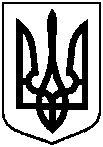 Про відмову Омельяненку Олександру Сергійовичу в наданні дозволу на розроблення проєкту землеустрою щодо відведення земельної ділянки за адресою:                          м. Суми, вул. Грушевського, 33 